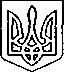 Щасливцевська  сільська  радаВиконавчий  комітетРІШЕННЯ20. 08. 2020 р.				     № 118Про перенесення розгляду заяви на розміщення тимчасової споруди для провадження підприємницької діяльності.Розглянувши заяви суб’єктів підприємницької діяльності щодо можливості розміщення тимчасової споруди для провадження підприємницької діяльності та надані документи, керуючись ст. 28, п.4 Закону України «Про регулювання містобудівної діяльності», ст.30, 31 Закону України «Про місцеве самоврядування в Україні», виконком Щасливцевської сільської радиВИРІШИВ: 1. Перенести розгляд заяви на наступне засідання щодо розміщення тимчасової споруди:1.1. ФОП *** на розміщення групи тимчасових споруд для провадження підприємницької діяльності площею 11,76 м2 та 19,92 м2 за адресою: вул. Набережна, ***, с. Щасливцеве, Генічеського району Херсонської області, терміном до 31 грудня 2025 року, для більш детального вивчення даного питання.2. Контроль за виконанням рішення покласти на в. о. начальника відділу містобудування та архітектури – головного архітектора виконавчого комітету Щасливцевської сільської ради БОРІДКО М.Заступник сільського голови                                                   О.БОРОДІНАз питань діяльності